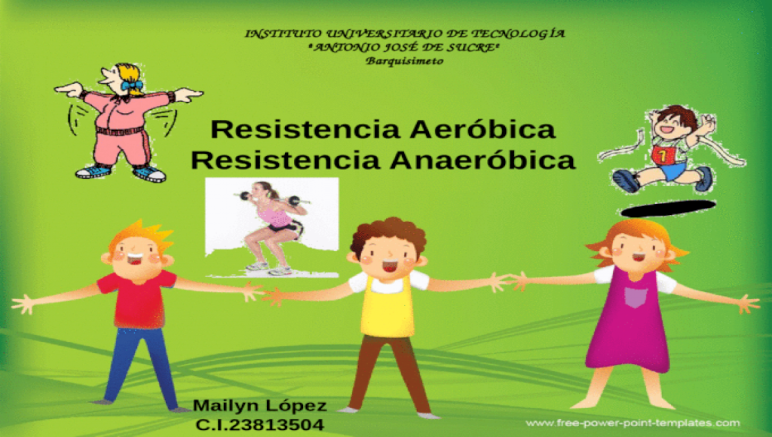    Colegio República Argentina	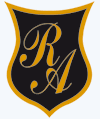 O’Carrol  # 850-   Fono 72- 2230332                    Rancagua GUIA DE ACTIVIDADESContinuando con esta unidad la semana pasada trabajamos la resistencia aeróbica y la anaeróbica  te hago un recordatorio:En esta imagen notaras que existe una diferencia entre resistencia aeróbica y anaeróbica:En la resistencia aeróbica se trabaja con oxígeno donde los ejercicios son de larga duración y baja intensidad.En la resistencia anaeróbica se trabaja sin oxígeno donde los ejercicios son de corta duración y alta intensidad.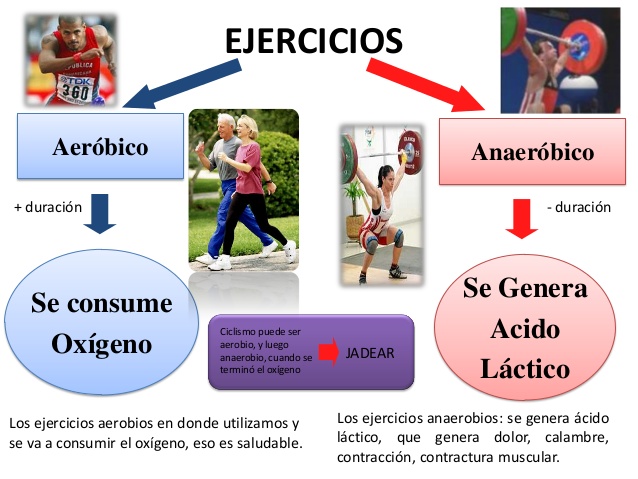 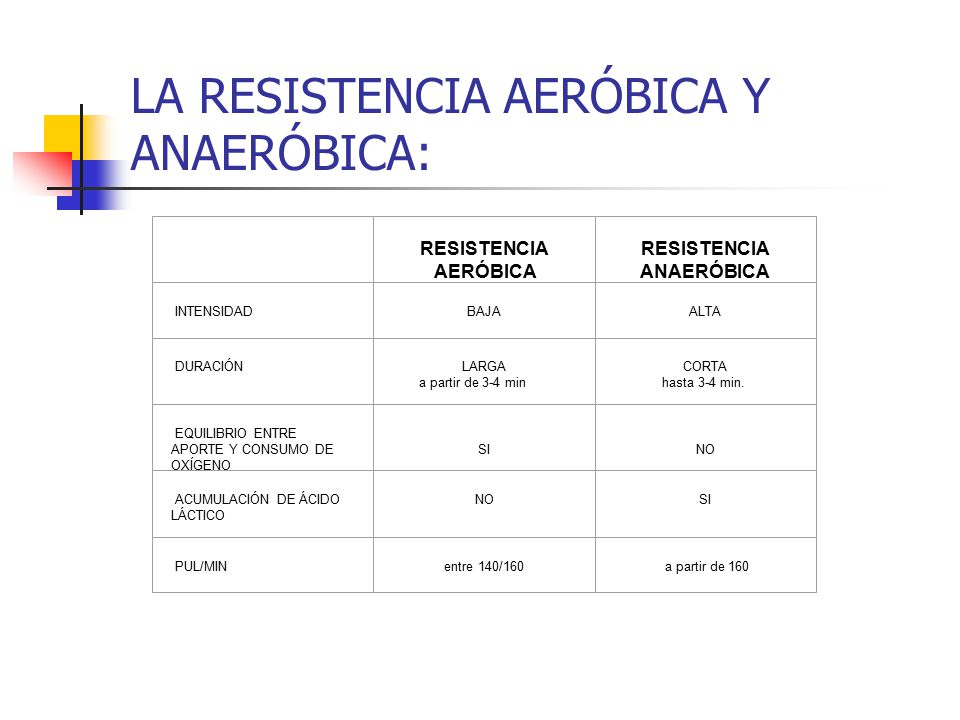 Nombre:Cursos:      6 básicos.	Fecha:   6 al 17 de Julio.  OA : 06 Retroalimentar  actividades físicas de intensidad moderada a vigorosa que desarrollen la condición física por medio de la práctica de ejercicios de resistencia cardiovascular, fuerza, velocidad y flexibilidad.